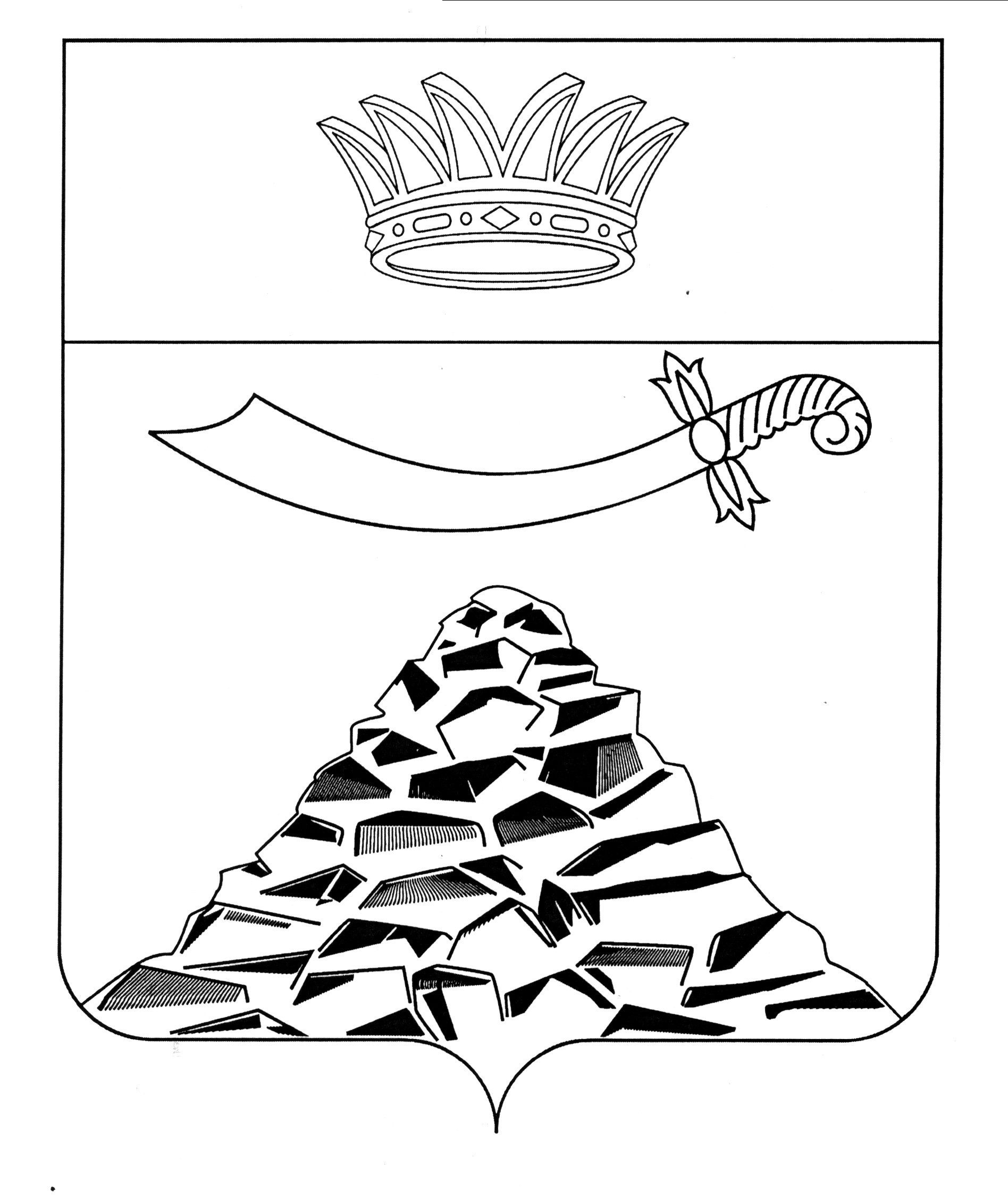 ПОСТАНОВЛЕНИЕАДМИНИСТРАЦИИ МУНИЦИПАЛЬНОГО ОБРАЗОВАНИЯ 
«ЧЕРНОЯРСКИЙ РАЙОН»АСТРАХАНСКОЙ ОБЛАСТИот 27.01.2022г. №40      с.Черный ЯрОб утверждении Положения по срочномувосстановлению функционированиянеобходимых коммунальных служб в военное время на территории муниципального образования «Черноярский район»
       В соответствии с Федеральным законом РФ от 12 февраля 1998 года № 28-ФЗ «О гражданской обороне», приказа МЧС России от 14.11.2008 г. № 687 «Об утверждении Положения об организации и ведении гражданской обороны в муниципальных образованиях и организациях» администрация муниципального образования «Черноярский район» ПОСТАНОВЛЯЕТ: Утвердить прилагаемые: Положение о срочном восстановлении функционирования необходимых коммунальных служб в военное время на территории муниципального образования «Черноярский район» (приложение 1). 2.  Рекомендовать руководителям коммунальных служб разработать Планы действий по срочному восстановлению функционирования организаций в условиях военного времени на территории муниципального образования «Черноярский район». 3. Признать утратившим силу постановление главы администрации муниципального образования «Черноярский район» от 29.09.2021 года № 231 «Об утверждении Положения по срочному восстановлению функционирования необходимых коммунальных служб в военное время на территории муниципального образования «Черноярский район».4. Начальнику организационного отдела администрации МО «Черноярский район» (Сурикова О.В) разместить на официальном сайте администрации МО «Черноярский район»5. Контроль за исполнением данного постановления возложить на первого заместителя главы района С.И. Никулина.И.о. главы района                                                                 М.М. ЯкунинПриложение № 1 к постановлениюадминистрации МО «Черноярский район»№ 40 от 27.01.2022г.ПОЛОЖЕНИЕо срочном восстановлении функционирования необходимых коммунальных служб в военное время на территории муниципального образования «Черноярский район».Общие положения 1.Настоящее Положение разработано в соответствии с Федеральным законом от 12 февраля 1998 года № 28-ФЗ «О гражданской обороне», приказом МЧС России от 14.11.2008 г. № 687 «Об утверждении Положения об организации и ведении гражданской обороны в муниципальных образованиях и организациях» и определяет мероприятия по срочному восстановлению функционирования необходимых коммунальных служб в военное время на территории муниципального образования «Черноярский район». Целью срочного восстановления функционирования необходимых коммунальных служб является организация проведения восстановительных работ коммунальными службами в сжатые сроки. 2. Организация проведения восстановительных работ коммунальными службами. В целях сокращения времени на ведение работ по первоочередному восстановлению поврежденного инженерно-технического комплекса (далее – ИТК) на объектах коммунальных служб заблаговременно планируются следующие мероприятия: - разработка планов и проектов первоочередного восстановления ИТК по различным вариантам возможного разрушения; - создание и подготовка ремонтно-восстановительных бригад; - создание запасов восстановительных материалов и конструкций. Первоочередное восстановление производства планируется после проведения АСДНР как их логическое продолжение, а в отдельных случаях – одновременно с этими работами. Планирование мероприятий восстановительных работ в сжатые сроки включает в себя заблаговременную разработку проектов восстановления, подготовку рабочей силы, оснастки, необходимой документации и материальнотехнического обеспечения восстановительных работ. В основу расчетов при планировании восстановительных работ берутся повреждения (разрушения) элементов производственного комплекса, которые (по оценке их надежности) могут возникнуть во время производственных аварий, характерных для данного производства, или во время воздействия разрушительных факторов, при которых здания и сооружения могут получить слабые или средние разрушения. При планировании восстановительных работ следует исходить из того, что восстановление может носить временный и частичный характер, производиться методами временного или капитального восстановления, а также учитывать основные требования – как можно скорее возобновить функционирование объекта. Поэтому в проектах восстановления допустимы (в разумных пределах) отступления от принятых строительных, технических и иных норм. При определении времени на ведение восстановительных работ следует учитывать возможную радиационную, химическую и биологическую обстановку и необходимые при этом режимные мероприятия. Все это может отодвинуть сроки начала восстановительных работ и снизить их темпы в подготовке к восстановлению коммунальных служб. Готовность служб в сжатые сроки возобновить функционирование – важный показатель устойчивости его работы. Чем выше эта готовность, тем скорее может быть возобновлено производство продукции после поражения объекта, тем устойчивее и надежнее оценивается его работа в военное время. В результате ядерного удара противника объекты коммунальных служб могут получить полную, сильную, среднюю или слабую степень разрушения. При полных или сильных разрушениях вряд ли будет целесообразно вновь налаживать производство в условиях ведения войны. При слабых или средних разрушениях восстановление производства в ходе войны вполне реально. Планы и проекты восстановления производства разрабатываются в двух вариантах – на случай получения объектом слабых и средних разрушений. Для этих условий определяются характер и объем первоочередных восстановительных работ. В расчетах по восстановлению зданий и сооружений указываются характер разрушения (повреждения), перечень и общий объем восстановительных работ (стоимость, трудоемкость, сроки восстановления). Потребность рабочей силы, привлекаемые подразделения объекта и обслуживающие объект организации, потребности в материалах (на объектах энергетики – потребность в оборудовании), машинах, механизмах и др. В расчетах на ремонт оборудования указываются: вид оборудования и его количество, перечень ремонтно-восстановительных работ и их стоимость, необходимая рабочая сила, материалы, запчасти и сроки восстановления. В основу планов и проектов закладывается требование как можно скорее возобновить функционирование служб. В проектах восстановления допустимы (в разумных пределах) отступления от принятых строительных, технических и иных норм по размещению отдельных элементов во временных облегченных сооружениях, под легкими навесами и даже на открытом воздухе. Для сокращения сроков восстановления применяются упрощенные строительные конструкции, временные и в том числе надувные сооружения с максимальным использованием сохранившихся элементов, деталей и узлов. При определении времени на проведение восстановительных работ учитывается возможность радиоактивного заражения территории объектов, а при применении химического оружия – и застой отравляющих веществ. Все это может отодвинуть сроки начала работ и снизить их темпы. Восстановление объектов возможно при сохранении разработанных проектов, строительной и технической документации: планов, схем, инструкций, технических условий, руководств по эксплуатации и ремонту зданий и сооружений, технологических и энергетических линий, агрегатов, оборудования, приборов и др. Планы и проекты восстановительных работ потребуют существенной корректировки, так как действительная картина разрушений будет отличаться от той, которая была заложена в проекте. В этой связи на объектах коммунальных служб создается группа проектировщиков, которая разрабатывает указанную документацию. В случае разрушения объектов от ядерного удара противника по результатам установленных разрушений эта группа производит корректировку планов и проектов по восстановлению производства. Первоочередные восстановительные работы, в основном, будут выполняться рабочими и служащими коммунальных служб объектов экономики. Поэтому в планах восстановления производства предусматривается создание ремонтно-восстановительных бригад из специалистов и квалифицированных рабочих. Организация проведения восстановительных работ основывается на анализе возможной обстановки в ЧС мирного и военного времени: количество объектов, получивших слабые и средние разрушения, которые можно восстановить, будет значительно больше тех, которые получили сильные и полные разрушения, восстановление которых нецелесообразно или невозможно. 3.Аварии и повреждения на коммунально-энергетических и технологических сетях.Основной способ локализации аварий и повреждений на коммунальноэнергетических и технологических сетях – отключение разрушенных участков и стояков в зданиях. С этой целью используются задвижки в сохранившихся смотровых колодцах и запорные вентили в подвалах. На объекты вода подается из магистралей или скважин (водонапорных башен), создаваемых на объектах. Водопроводные трубы, как правило, заглубляются в грунт на 1,7 – 2,5 м (ниже глубины промерзания). Для удобства их эксплуатации и обслуживания на линии через каждые 50 – 100 м устраиваются смотровые колодцы, в которых размещаются запорная арматура и пожарные гидранты. Повреждения и аварии в сети водоснабжения могут привести к затоплению подвальных помещений, используемых как убежища, укрытия, склады, помещения для размещения различного технического оборудования, а также затруднить или сделать невозможным тушение пожаров. Особенно большая опасность может возникнуть при сохранении напора воды в водопроводной сети. Для ликвидации аварии на сети водоснабжения необходимо определить место разрушения водопроводной сети, которое определяется по потокам воды, вытекающей на поверхность через колодец, затем найти ближайшие к месту разрушения колодцы и отключить поврежденный участок. Для этого перекрываются задвижки в колодцах, находящихся со стороны насосной станции, а если направление воды неизвестно - с обеих сторон разрушенного участка. В случае разрушения водопроводной сети в здании отключается поврежденная домовая сеть или отдельные стояки (в подвале или на лестничной клетке) путем перекрытия задвижек перед водомером или на стояках. Имеющиеся повреждения на водопроводных сетях устраняются заделкой отдельных мест утечки, ремонтом труб или их заменой. После отключения поврежденных участков вода из затопленных подвальных помещений откачивается насосами. На объектах, где сохранилась водопроводная сеть, разбирают завалы над колодцами, в которых установлены пожарные гидранты, с тем чтобы получать воду для тушения пожаров. Для восстановления водоснабжения объекта в первую очередь используются запасные и водонапорные резервуары. При их отсутствии проводятся неотложные восстановительные работы на насосных станциях и скважинах. Сети теплоснабжения предназначены для отопления жилых домов и других объектов города, в ней используется горячая вода с температурой до 1500 и давлением от 6 до 14 атм. Разрушение линий теплоснабжения может привести к затоплению горячей водой помещений, особенно подвальных, где оборудованы убежища и противорадиационные укрытия. Эта опасность особенно велика при сохранении напора в сети теплоснабжения. Места разрушения тепловой сети обнаруживаются по выходу горячей воды и пара, просадке грунта, таянию снега. Чтобы исключить поражение людей, находящихся в убежищах и укрытиях, необходимо отключить вводы в здания или участки теплотрассы, идущие на территорию объекта. При повреждении системы теплоснабжения внутри зданий ее отключают от внешней сети задвижками на вводах в здание. Повреждения на трубах устраняют, как и в системе водоснабжения. Аварии на канализационных сетях устраняются отключением поврежденных участков и отводом сточных вод. Разрушение канализационной сети может вызвать затопление подвалов, убежищ и укрытий. Для отключения разрушенного участка канализационной сети трубы, выходящие из колодца в сторону разрушенного участка, закрывают с помощью пробок, заглушек или щитами. Канализационные воды отводят устройством перепусков по поверхности, а также путем сброса вод с аварийных участков в систему ливневой канализации или ближайшие низкие участки местности. Повышение устойчивости системы канализации достигается строительством раздельных ливневых, промышленных и хозяйственных (фекальных) стоков, оборудованием не менее двух выводов с подключением к городским канализационным коллекторам, устройством выводов для аварийных сбросов неочищенных вод в прилегающие к объекту овраги и другие естественные и искусственные углубления, строительством колодцев с аварийными задвижками и установкой их на объектовых коллекторах с интервалом 50 м (по возможности, на не заваливаемой территории). Аварии на электросетях устраняются только после их обесточивания. Для этого отключается распределительная сеть электроснабжения или ее отдельные участки. Распределительные пункты устраиваются обычно в каждом здании и предназначаются для отключения отдельных потребителей или участков сети. Выключаются рубильники на вводах в здания, разъединяются предохранители, перерезаются провода подводящей сети. При первой возможности поврежденные провода изолируются, убираются с земли и подвешиваются к временным опорам. На воздушных электролиниях заземление производится с обеих сторон от места работ на ближайших опорах, в подземных кабелях – с обеих сторон от места разрушения кабеля на ближайших трансформаторных пунктах и с помощью переносного заземления. Такие работы предупредят возникновение пожаров, исключат поражение людей током и создадут благоприятные условия для восстановительных работ. Восстановление поврежденных отдельных участков воздушных линий производится путем соединения проводов или прокладки новых линий. Поврежденные участки кабельных линий соединяются временной воздушной линией или прокладкой соединительного кабеля на поверхности земли. Сети технологических трубопроводов могут быть самыми разнообразными. По ним могут транспортироваться под давлением нефть, бензин, газ, кислоты и другие жидкие и газообразные продукты. Трубопроводы прокладываются под землей, по поверхности земли или на специальных опорах высотой до 0,5 метра. Аварийно-восстановительные работы в случае разрушения технологических трубопроводов проводятся с целью предотвращения взрывов и пожаров на производстве. Для этого в первую очередь перекрываются трубопроводы, идущие к резервуарам и технологическим агрегатам, отключаются насосы, поддерживающие давление в трубопроводах. Все эти работы выполняются под руководством специалистовтехнологов предприятия. Укрепление или обрушение конструкций зданий и сооружений, угрожающих обвалом. Во время проведения АСДНР необходимо исключить возможную опасность обрушения поврежденных конструкций зданий и сооружений на проезжую часть улиц или на вскрываемые защитные сооружения. С этой целью здания и сооружения, грозящие обвалом, обрушают или временно укрепляют. Стены высотой до 6 м крепятся установкой простых деревянных или металлических подкосов под углом 45 – 600 к горизонту. Стены здания высотой 6 - 9 м укрепляются двойными подкосами, которые устанавливают в каждом простенке здания. Для крепления могут использоваться металлические и деревянные балки, брусья, доски, бревна (элементы разрушенных зданий и конструкций). Обрушают неустойчивые угрожающие обвалом части здания с помощью лебедки и троса или трактором. Длина троса должна быть не менее двух высот обрушиваемой конструкции, на которой его закрепляют. По команде командира формирования натягивают трос лебедкой и обрушивают конструкцию. Обрушивать неустойчивые конструкции зданий возможно также подрывным способом. Восстановление потерь коммунально-технических служб при внезапном нападении противника осуществляется за счет привлечение к АСДНР на коммунальных сетях сил второго эшелона. В случае внезапно возникающих задач по восстановлению коммунально-технических сетей привлекать силы резерва. Мероприятия планируются заблаговременно в мирное время.